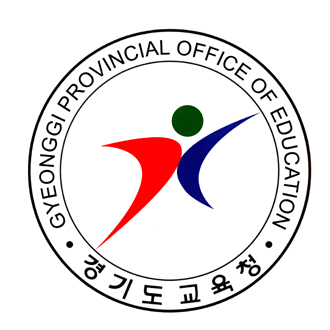 Notice to ApplicantsWe are pleased that you have chosen to apply for a Native English Teacher position in Gyeonggi Province, Korea.Here in Gyeonggi Province, the schools hire teachers directly under the guidance of Gyeonggi Provincial Office of Education. This job application package will be used as the standard form within Gyeonggi province, so in order to find a position in Gyeonggi Province, please fill this form out and hand it in to your recruiter or school directly. To be sure that your application receives full consideration, you must fill out the application form completely and accurately. Information from this form will be processed in accordance with the Data Protection Act. The information you provide is an essential component to the hiring and the immigration process.We wish you good luck and look forward to have you on board.※ Please visit https://edup.goe.go.kr/gfe for more information on the GEPIK contract.Please place this completed checklist on top of your application form along with other documents in order as listed below.Please DO NOT staple your application packagePLEASE SEND YOUR APPLICATION WITH ALL REQUIRED DOCUMENTS TO YOUR RECRUITER OR SCHOOLPlease read over the requirements per category and select the pay category that you qualify for.GYEONGGI ENGLISH PROGRAM IN KOREAJob Application Package 2017CHECKLISTTICK1. Application Form with a glued passport photo□2. Resume □3. Copy of Passport photo page□4. Educational Documents:Sealed University TranscriptApostillized copy of DegreeTESOL/TEFLE Certificate (min of 100hrs)□□□5. At least two or more References (Personal & Professional Reference)- Your Professional Reference(s) should describe: Work duties and performanceDuration of FULL-TIME employmentFull contact information of the referee/employer- Your Personal Reference(s) should describe:Your character and full contact information of the referee□6. Criminal Record Certificate - Must be:Apostilled or confirmed by the consul at a diplomatic mission abroadIssued within 6 months from the application dateA nationwide criminal background check from your own country’s government which covers the whole country’s information  - Please note that possession of any criminal record will immediately disqualify you from gaining employment in GEPIK□7. Self-Health Assessment *□8. Three copies of signed Contract □9. Two copies of Security Deposit Agreement□Please send us an extra photocopy of all of your documents except for the Reference letters and the Sealed Transcript.Please send us an extra photocopy of all of your documents except for the Reference letters and the Sealed Transcript.Please note:• In accordance with the immigration law, only one of the seven designated English Speaking Countries’ citizens are eligible to work as a ‘Foreign Language Instructor’. • Ensure you have obtained all the documents as specified BEFORE sending them. • All documents except for original diploma(s) or certificate(s) become property of GPOE and will not be returned. Unless specified to provide the ‘original’, or ‘notarized copy’, you may submit a plain photocopy. • Any costs involved in obtaining the required documents are borne by the applicant. This includes the mandatory health check upon your arrival in Korea.• Self Health Assessment Report Upon successful acceptance into GEPIK, a formal medical examination must be completed in Korea at an approved hospital/public health clinic. The original report must be submitted at the Immigration Office as part of your Alien Registration Card. Please note that a positive result of illegal drug use, alcoholism, or communicable diseases will result in the immediate cancellation of your employment at GEPIK and E2 visa.DeclarationI certify that all of the above information concerning myself and my background is true to the best of my knowledge. If my documents contain any kind of falsification, I will take any legal responsibility. If I am successful in being selected as a GEPIK teacher, I agree to abide by the regulations and responsibilities outlined in the contract____________________________________________ __________________________         Signature                        DateAPPLICATION FORM PERSONAL INFORMATION (PLEASE PRINT)PERSONAL INFORMATION (PLEASE PRINT)PERSONAL INFORMATION (PLEASE PRINT)PERSONAL INFORMATION (PLEASE PRINT)PERSONAL INFORMATION (PLEASE PRINT)PERSONAL INFORMATION (PLEASE PRINT)PERSONAL INFORMATION (PLEASE PRINT)PERSONAL INFORMATION (PLEASE PRINT)PERSONAL INFORMATION (PLEASE PRINT)PERSONAL INFORMATION (PLEASE PRINT)PERSONAL INFORMATION (PLEASE PRINT)PERSONAL INFORMATION (PLEASE PRINT)PERSONAL INFORMATION (PLEASE PRINT)PERSONAL INFORMATION (PLEASE PRINT)PERSONAL INFORMATION (PLEASE PRINT)FIRST NAME (ENTER YOUR LEGAL NAME)FIRST NAME (ENTER YOUR LEGAL NAME)FIRST NAME (ENTER YOUR LEGAL NAME)FIRST NAME (ENTER YOUR LEGAL NAME)FIRST NAME (ENTER YOUR LEGAL NAME)FIRST NAME (ENTER YOUR LEGAL NAME)FIRST NAME (ENTER YOUR LEGAL NAME)FIRST NAME (ENTER YOUR LEGAL NAME)MIDDLE NAME INITIALMIDDLE NAME INITIALMIDDLE NAME INITIALMIDDLE NAME INITIALMIDDLE NAME INITIALYou must attach a passport quality photo of your face and shoulders hereYou must attach a passport quality photo of your face and shoulders hereSURNAMESURNAMESURNAMESURNAMESURNAMESURNAMESURNAMESURNAMESURNAMESURNAMESURNAMESURNAMESURNAMEYou must attach a passport quality photo of your face and shoulders hereYou must attach a passport quality photo of your face and shoulders hereDATE OF BIRTHYYYY – MM - DDDATE OF BIRTHYYYY – MM - DDDATE OF BIRTHYYYY – MM - DDDATE OF BIRTHYYYY – MM - DDDATE OF BIRTHYYYY – MM - DDDATE OF BIRTHYYYY – MM - DDGENDERMALE     FEMALE GENDERMALE     FEMALE GENDERMALE     FEMALE GENDERMALE     FEMALE GENDERMALE     FEMALE GENDERMALE     FEMALE GENDERMALE     FEMALE You must attach a passport quality photo of your face and shoulders hereYou must attach a passport quality photo of your face and shoulders hereCURRENT ADDRESS CURRENT ADDRESS CURRENT ADDRESS CURRENT ADDRESS CURRENT ADDRESS CURRENT ADDRESS CURRENT ADDRESS CURRENT ADDRESS CURRENT ADDRESS CURRENT ADDRESS CURRENT ADDRESS CURRENT ADDRESS CURRENT ADDRESS CURRENT ADDRESS CURRENT ADDRESS STREET #STREET #STREET #STREET NAMESTREET NAMESTREET NAMECITYCITYCITYSTATE/PROVINCESTATE/PROVINCESTATE/PROVINCEPOSTAL CODEPOSTAL CODEPOSTAL CODECOUNTRYCOUNTRYCOUNTRYMAILING ADDRESS (WHERE YOU WILL RECEIVE YOUR CONTRACT)MAILING ADDRESS (WHERE YOU WILL RECEIVE YOUR CONTRACT)MAILING ADDRESS (WHERE YOU WILL RECEIVE YOUR CONTRACT)MAILING ADDRESS (WHERE YOU WILL RECEIVE YOUR CONTRACT)MAILING ADDRESS (WHERE YOU WILL RECEIVE YOUR CONTRACT)MAILING ADDRESS (WHERE YOU WILL RECEIVE YOUR CONTRACT)MAILING ADDRESS (WHERE YOU WILL RECEIVE YOUR CONTRACT)MAILING ADDRESS (WHERE YOU WILL RECEIVE YOUR CONTRACT)MAILING ADDRESS (WHERE YOU WILL RECEIVE YOUR CONTRACT)MAILING ADDRESS (WHERE YOU WILL RECEIVE YOUR CONTRACT)MAILING ADDRESS (WHERE YOU WILL RECEIVE YOUR CONTRACT)MAILING ADDRESS (WHERE YOU WILL RECEIVE YOUR CONTRACT)MAILING ADDRESS (WHERE YOU WILL RECEIVE YOUR CONTRACT)MAILING ADDRESS (WHERE YOU WILL RECEIVE YOUR CONTRACT)MAILING ADDRESS (WHERE YOU WILL RECEIVE YOUR CONTRACT)STREET #STREET #STREET #STREET NAMESTREET NAMESTREET NAMECITYCITYCITYSTATE/PROVINCESTATE/PROVINCESTATE/PROVINCEPOSTAL CODEPOSTAL CODEPOSTAL CODECOUNTRYCOUNTRYCOUNTRYEMAIL ADDRESSEMAIL ADDRESSEMAIL ADDRESSEMAIL ADDRESSEMAIL ADDRESSEMAIL ADDRESSEMAIL ADDRESSTELEPHONE NUMBER (INCL COUNTRY CODE & AREA CODE)TELEPHONE NUMBER (INCL COUNTRY CODE & AREA CODE)TELEPHONE NUMBER (INCL COUNTRY CODE & AREA CODE)TELEPHONE NUMBER (INCL COUNTRY CODE & AREA CODE)TELEPHONE NUMBER (INCL COUNTRY CODE & AREA CODE)TELEPHONE NUMBER (INCL COUNTRY CODE & AREA CODE)TELEPHONE NUMBER (INCL COUNTRY CODE & AREA CODE)TELEPHONE NUMBER (INCL COUNTRY CODE & AREA CODE)PRIMARY CITIZENSHIPPRIMARY CITIZENSHIPPRIMARY CITIZENSHIPPRIMARY CITIZENSHIPSECONDARY CITIZENSHIPSECONDARY CITIZENSHIPSECONDARY CITIZENSHIPSECONDARY CITIZENSHIPSECONDARY CITIZENSHIPSECONDARY CITIZENSHIPSECONDARY CITIZENSHIPSECONDARY CITIZENSHIPSECONDARY CITIZENSHIPMARITAL STATUSMARRIED  UNMARRIED MARITAL STATUSMARRIED  UNMARRIED IN ACCORDANCE WITH THE IMMIGRATION LAW, ONLY ONE OF THE SEVEN DESIGNATED ENGLISH SPEAKING COUNTRIES’ CITIZENS ARE ELIGIBLE.IN ACCORDANCE WITH THE IMMIGRATION LAW, ONLY ONE OF THE SEVEN DESIGNATED ENGLISH SPEAKING COUNTRIES’ CITIZENS ARE ELIGIBLE.IN ACCORDANCE WITH THE IMMIGRATION LAW, ONLY ONE OF THE SEVEN DESIGNATED ENGLISH SPEAKING COUNTRIES’ CITIZENS ARE ELIGIBLE.IN ACCORDANCE WITH THE IMMIGRATION LAW, ONLY ONE OF THE SEVEN DESIGNATED ENGLISH SPEAKING COUNTRIES’ CITIZENS ARE ELIGIBLE.IN ACCORDANCE WITH THE IMMIGRATION LAW, ONLY ONE OF THE SEVEN DESIGNATED ENGLISH SPEAKING COUNTRIES’ CITIZENS ARE ELIGIBLE.IN ACCORDANCE WITH THE IMMIGRATION LAW, ONLY ONE OF THE SEVEN DESIGNATED ENGLISH SPEAKING COUNTRIES’ CITIZENS ARE ELIGIBLE.IN ACCORDANCE WITH THE IMMIGRATION LAW, ONLY ONE OF THE SEVEN DESIGNATED ENGLISH SPEAKING COUNTRIES’ CITIZENS ARE ELIGIBLE.IN ACCORDANCE WITH THE IMMIGRATION LAW, ONLY ONE OF THE SEVEN DESIGNATED ENGLISH SPEAKING COUNTRIES’ CITIZENS ARE ELIGIBLE.IN ACCORDANCE WITH THE IMMIGRATION LAW, ONLY ONE OF THE SEVEN DESIGNATED ENGLISH SPEAKING COUNTRIES’ CITIZENS ARE ELIGIBLE.IN ACCORDANCE WITH THE IMMIGRATION LAW, ONLY ONE OF THE SEVEN DESIGNATED ENGLISH SPEAKING COUNTRIES’ CITIZENS ARE ELIGIBLE.IN ACCORDANCE WITH THE IMMIGRATION LAW, ONLY ONE OF THE SEVEN DESIGNATED ENGLISH SPEAKING COUNTRIES’ CITIZENS ARE ELIGIBLE.IN ACCORDANCE WITH THE IMMIGRATION LAW, ONLY ONE OF THE SEVEN DESIGNATED ENGLISH SPEAKING COUNTRIES’ CITIZENS ARE ELIGIBLE.IN ACCORDANCE WITH THE IMMIGRATION LAW, ONLY ONE OF THE SEVEN DESIGNATED ENGLISH SPEAKING COUNTRIES’ CITIZENS ARE ELIGIBLE.MARITAL STATUSMARRIED  UNMARRIED MARITAL STATUSMARRIED  UNMARRIED TWO EMERGENCY CONTACTSTWO EMERGENCY CONTACTSTWO EMERGENCY CONTACTSTWO EMERGENCY CONTACTSTWO EMERGENCY CONTACTSTWO EMERGENCY CONTACTSTWO EMERGENCY CONTACTSTWO EMERGENCY CONTACTSTWO EMERGENCY CONTACTSTWO EMERGENCY CONTACTSTWO EMERGENCY CONTACTSTWO EMERGENCY CONTACTSTWO EMERGENCY CONTACTSTWO EMERGENCY CONTACTSTWO EMERGENCY CONTACTSNAMENAMENAMENAMERELATIONRELATIONRELATIONRELATIONPHONEPHONEPHONEPHONEMAILEMAILEMAILEMAILEDUCATIONAL BACKGROUND (PLEASE PRINT)EDUCATIONAL BACKGROUND (PLEASE PRINT)EDUCATIONAL BACKGROUND (PLEASE PRINT)EDUCATIONAL BACKGROUND (PLEASE PRINT)EDUCATIONAL BACKGROUND (PLEASE PRINT)EDUCATIONAL BACKGROUND (PLEASE PRINT)EDUCATIONAL BACKGROUND (PLEASE PRINT)EDUCATIONAL BACKGROUND (PLEASE PRINT)EDUCATIONAL BACKGROUND (PLEASE PRINT)EDUCATIONAL BACKGROUND (PLEASE PRINT)EDUCATIONAL BACKGROUND (PLEASE PRINT)EDUCATIONAL BACKGROUND (PLEASE PRINT)EDUCATIONAL BACKGROUND (PLEASE PRINT)EDUCATIONAL BACKGROUND (PLEASE PRINT)EDUCATIONAL BACKGROUND (PLEASE PRINT)LEVELLEVELNAME OF INSTITUTIONNAME OF INSTITUTIONNAME OF INSTITUTIONSTATE/PROVINCE/COUNTRYSTATE/PROVINCE/COUNTRYSTATE/PROVINCE/COUNTRYSTATE/PROVINCE/COUNTRYENROLLMENTENROLLMENTENROLLMENTGRADUATION DATEGRADUATION DATE#YEARSLEVELLEVELNAME OF INSTITUTIONNAME OF INSTITUTIONNAME OF INSTITUTIONSTATE/PROVINCE/COUNTRYSTATE/PROVINCE/COUNTRYSTATE/PROVINCE/COUNTRYSTATE/PROVINCE/COUNTRYFROMFROMTOGRADUATION DATEGRADUATION DATE#YEARSELEMENTARYELEMENTARYMM/YYMM/YYMM/YYMM/YYMM/YYMIDDLEMIDDLEMM/YYMM/YYMM/YYMM/YYMM/YYHIGHHIGHMM/YYMM/YYMM/YYMM/YYMM/YYPOST SECONDARY(1)POST SECONDARY(1)MM/YYMM/YYMM/YYMM/YYMM/YYPOST SECONDARY(1)POST SECONDARY(1)DEGREE:DEGREE:DEGREE:MAJOR:MINOR:MAJOR:MINOR:MAJOR:MINOR:MAJOR:MINOR:MAJOR:MINOR:MAJOR:MINOR:MAJOR:MINOR:GPA OR %:     /  GPA OR %:     /GPA OR %:     /  GPA OR %:     /GPA OR %:     /  GPA OR %:     /POST SECONDARY(2)POST SECONDARY(2)MM/YYMM/YYMM/YYMM/YYMM/YYPOST SECONDARY(2)POST SECONDARY(2)DEGREE:DEGREE:DEGREE:MAJOR:MINOR:MAJOR:MINOR:MAJOR:MINOR:MAJOR:MINOR:MAJOR:MINOR:MAJOR:MINOR:MAJOR:MINOR:GPA OR %:     /  GPA OR %:     /GPA OR %:     /  GPA OR %:     /GPA OR %:     /  GPA OR %:     /Please note, GEPIK does not recognize degrees obtained from other than one of the seven designated English-speaking countries*. (See note on the 2nd page). For F4 visa holders, you will be asked to provide an official document as proof for a minimum of 10 years of secondary and higher educational background in one of the seven designated English-speaking countries.Please note, GEPIK does not recognize degrees obtained from other than one of the seven designated English-speaking countries*. (See note on the 2nd page). For F4 visa holders, you will be asked to provide an official document as proof for a minimum of 10 years of secondary and higher educational background in one of the seven designated English-speaking countries.Please note, GEPIK does not recognize degrees obtained from other than one of the seven designated English-speaking countries*. (See note on the 2nd page). For F4 visa holders, you will be asked to provide an official document as proof for a minimum of 10 years of secondary and higher educational background in one of the seven designated English-speaking countries.Please note, GEPIK does not recognize degrees obtained from other than one of the seven designated English-speaking countries*. (See note on the 2nd page). For F4 visa holders, you will be asked to provide an official document as proof for a minimum of 10 years of secondary and higher educational background in one of the seven designated English-speaking countries.Please note, GEPIK does not recognize degrees obtained from other than one of the seven designated English-speaking countries*. (See note on the 2nd page). For F4 visa holders, you will be asked to provide an official document as proof for a minimum of 10 years of secondary and higher educational background in one of the seven designated English-speaking countries.Please note, GEPIK does not recognize degrees obtained from other than one of the seven designated English-speaking countries*. (See note on the 2nd page). For F4 visa holders, you will be asked to provide an official document as proof for a minimum of 10 years of secondary and higher educational background in one of the seven designated English-speaking countries.Please note, GEPIK does not recognize degrees obtained from other than one of the seven designated English-speaking countries*. (See note on the 2nd page). For F4 visa holders, you will be asked to provide an official document as proof for a minimum of 10 years of secondary and higher educational background in one of the seven designated English-speaking countries.Please note, GEPIK does not recognize degrees obtained from other than one of the seven designated English-speaking countries*. (See note on the 2nd page). For F4 visa holders, you will be asked to provide an official document as proof for a minimum of 10 years of secondary and higher educational background in one of the seven designated English-speaking countries.Please note, GEPIK does not recognize degrees obtained from other than one of the seven designated English-speaking countries*. (See note on the 2nd page). For F4 visa holders, you will be asked to provide an official document as proof for a minimum of 10 years of secondary and higher educational background in one of the seven designated English-speaking countries.Please note, GEPIK does not recognize degrees obtained from other than one of the seven designated English-speaking countries*. (See note on the 2nd page). For F4 visa holders, you will be asked to provide an official document as proof for a minimum of 10 years of secondary and higher educational background in one of the seven designated English-speaking countries.Please note, GEPIK does not recognize degrees obtained from other than one of the seven designated English-speaking countries*. (See note on the 2nd page). For F4 visa holders, you will be asked to provide an official document as proof for a minimum of 10 years of secondary and higher educational background in one of the seven designated English-speaking countries.Please note, GEPIK does not recognize degrees obtained from other than one of the seven designated English-speaking countries*. (See note on the 2nd page). For F4 visa holders, you will be asked to provide an official document as proof for a minimum of 10 years of secondary and higher educational background in one of the seven designated English-speaking countries.Please note, GEPIK does not recognize degrees obtained from other than one of the seven designated English-speaking countries*. (See note on the 2nd page). For F4 visa holders, you will be asked to provide an official document as proof for a minimum of 10 years of secondary and higher educational background in one of the seven designated English-speaking countries.Please note, GEPIK does not recognize degrees obtained from other than one of the seven designated English-speaking countries*. (See note on the 2nd page). For F4 visa holders, you will be asked to provide an official document as proof for a minimum of 10 years of secondary and higher educational background in one of the seven designated English-speaking countries.Please note, GEPIK does not recognize degrees obtained from other than one of the seven designated English-speaking countries*. (See note on the 2nd page). For F4 visa holders, you will be asked to provide an official document as proof for a minimum of 10 years of secondary and higher educational background in one of the seven designated English-speaking countries.ENGLISH TEACHING CERTIFICATION/TEACHING CERTIFICATIONENGLISH TEACHING CERTIFICATION/TEACHING CERTIFICATIONENGLISH TEACHING CERTIFICATION/TEACHING CERTIFICATIONENGLISH TEACHING CERTIFICATION/TEACHING CERTIFICATIONENGLISH TEACHING CERTIFICATION/TEACHING CERTIFICATIONTICKTITLE OF CERT.ACCREDITING INSTITUTIONISSUE DATEHOURS COMPLETEDTEFL/TESOL/CELT/CELTAMM/YYTEACHING CERTIFICATION /LICENSE/CREDENTIALSMM/YYN/ASUCCESSFUL APPLICANTS MUST PROVIDE DOCUMENTED PROOF FOR HOLDING CERTIFICATES. SUCCESSFUL APPLICANTS MUST PROVIDE DOCUMENTED PROOF FOR HOLDING CERTIFICATES. SUCCESSFUL APPLICANTS MUST PROVIDE DOCUMENTED PROOF FOR HOLDING CERTIFICATES. SUCCESSFUL APPLICANTS MUST PROVIDE DOCUMENTED PROOF FOR HOLDING CERTIFICATES. SUCCESSFUL APPLICANTS MUST PROVIDE DOCUMENTED PROOF FOR HOLDING CERTIFICATES. TEACHING EXPERIENCE (IN CHRONOLOGICAL ORDER) TEACHING EXPERIENCE (IN CHRONOLOGICAL ORDER) TEACHING EXPERIENCE (IN CHRONOLOGICAL ORDER) TEACHING EXPERIENCE (IN CHRONOLOGICAL ORDER) TEACHING EXPERIENCE (IN CHRONOLOGICAL ORDER) TEACHING EXPERIENCE (IN CHRONOLOGICAL ORDER) TEACHING EXPERIENCE (IN CHRONOLOGICAL ORDER) TEACHING EXPERIENCE (IN CHRONOLOGICAL ORDER) TEACHING EXPERIENCE (IN CHRONOLOGICAL ORDER) NAME AND LOCATION OF INSTITUTIONPOSITIONPOSITIONSUBJECT(s) TAUGHTAGES TAUGHTAGES TAUGHTDATE FROMDATE FROMDATE TOINSTITUTIONSTATEPROVINCECOUNTRYMM/YYMM/YYMM/YYINSTITUTIONSTATEPROVINCECOUNTRYFULL TIME    PART TIME REASON FOR LEAVING:FULL TIME    PART TIME REASON FOR LEAVING:FULL TIME    PART TIME REASON FOR LEAVING:FULL TIME    PART TIME REASON FOR LEAVING:FULL TIME    PART TIME REASON FOR LEAVING:FULL TIME    PART TIME REASON FOR LEAVING:FULL TIME    PART TIME REASON FOR LEAVING:FULL TIME    PART TIME REASON FOR LEAVING:INSTITUTIONSTATEPROVINCECOUNTRYMM/YYMM/YYMM/YYINSTITUTIONSTATEPROVINCECOUNTRYFULL TIME    PART TIME REASON FOR LEAVING:FULL TIME    PART TIME REASON FOR LEAVING:FULL TIME    PART TIME REASON FOR LEAVING:FULL TIME    PART TIME REASON FOR LEAVING:FULL TIME    PART TIME REASON FOR LEAVING:FULL TIME    PART TIME REASON FOR LEAVING:FULL TIME    PART TIME REASON FOR LEAVING:FULL TIME    PART TIME REASON FOR LEAVING:INSTITUTIONSTATEPROVINCECOUNTRYMM/YYMM/YYMM/YYINSTITUTIONSTATEPROVINCECOUNTRYFULL TIME    PART TIME REASON FOR LEAVING:FULL TIME    PART TIME REASON FOR LEAVING:FULL TIME    PART TIME REASON FOR LEAVING:FULL TIME    PART TIME REASON FOR LEAVING:FULL TIME    PART TIME REASON FOR LEAVING:FULL TIME    PART TIME REASON FOR LEAVING:FULL TIME    PART TIME REASON FOR LEAVING:FULL TIME    PART TIME REASON FOR LEAVING:INSTITUTIONSTATEPROVINCECOUNTRYMM/YYMM/YYMM/YYMM/YYINSTITUTIONSTATEPROVINCECOUNTRYFULL TIME    PART TIME REASON FOR LEAVING:FULL TIME    PART TIME REASON FOR LEAVING:FULL TIME    PART TIME REASON FOR LEAVING:FULL TIME    PART TIME REASON FOR LEAVING:FULL TIME    PART TIME REASON FOR LEAVING:FULL TIME    PART TIME REASON FOR LEAVING:FULL TIME    PART TIME REASON FOR LEAVING:FULL TIME    PART TIME REASON FOR LEAVING:NON-TEACHING WORK EXPERIENCE (IN CHRONOLOGICAL ORDER)NON-TEACHING WORK EXPERIENCE (IN CHRONOLOGICAL ORDER)NON-TEACHING WORK EXPERIENCE (IN CHRONOLOGICAL ORDER)NON-TEACHING WORK EXPERIENCE (IN CHRONOLOGICAL ORDER)NON-TEACHING WORK EXPERIENCE (IN CHRONOLOGICAL ORDER)NON-TEACHING WORK EXPERIENCE (IN CHRONOLOGICAL ORDER)NON-TEACHING WORK EXPERIENCE (IN CHRONOLOGICAL ORDER)NON-TEACHING WORK EXPERIENCE (IN CHRONOLOGICAL ORDER)NAME AND TYPE OF BUSINESSPOSITIONPOSITIONJOB DETAILSJOB DETAILSDATE FROMDATE FROMDATE TOEMPLOYERSTATEPROVINCECOUNTRYMM/YYMM/YYMM/YYEMPLOYERSTATEPROVINCECOUNTRYFULL TIME    PART TIME REASON FOR LEAVING:FULL TIME    PART TIME REASON FOR LEAVING:FULL TIME    PART TIME REASON FOR LEAVING:FULL TIME    PART TIME REASON FOR LEAVING:FULL TIME    PART TIME REASON FOR LEAVING:FULL TIME    PART TIME REASON FOR LEAVING:FULL TIME    PART TIME REASON FOR LEAVING:EMPLOYERSTATEPROVINCECOUNTRYMM/YYMM/YYMM/YYEMPLOYERSTATEPROVINCECOUNTRYFULL TIME    PART TIME REASON FOR LEAVING:FULL TIME    PART TIME REASON FOR LEAVING:FULL TIME    PART TIME REASON FOR LEAVING:FULL TIME    PART TIME REASON FOR LEAVING:FULL TIME    PART TIME REASON FOR LEAVING:FULL TIME    PART TIME REASON FOR LEAVING:FULL TIME    PART TIME REASON FOR LEAVING:EMPLOYERSTATEPROVINCECOUNTRYMM/YYMM/YYMM/YYEMPLOYERSTATEPROVINCECOUNTRYFULL TIME    PART TIME REASON FOR LEAVING:FULL TIME    PART TIME REASON FOR LEAVING:FULL TIME    PART TIME REASON FOR LEAVING:FULL TIME    PART TIME REASON FOR LEAVING:FULL TIME    PART TIME REASON FOR LEAVING:FULL TIME    PART TIME REASON FOR LEAVING:FULL TIME    PART TIME REASON FOR LEAVING:EMPLOYERSTATEPROVINCECOUNTRYMM/YYMM/YYMM/YYMM/YYEMPLOYERSTATEPROVINCECOUNTRYFULL TIME    PART TIME REASON FOR LEAVING:FULL TIME    PART TIME REASON FOR LEAVING:FULL TIME    PART TIME REASON FOR LEAVING:FULL TIME    PART TIME REASON FOR LEAVING:FULL TIME    PART TIME REASON FOR LEAVING:FULL TIME    PART TIME REASON FOR LEAVING:FULL TIME    PART TIME REASON FOR LEAVING:GENERAL QUESTIONSGENERAL QUESTIONSGENERAL QUESTIONSGENERAL QUESTIONSHave you ever been in Korea before?Have you ever been in Korea before?YES   NO YES   NO If yes, please describe the duration, purpose of stay and your experiences briefly.If yes, please describe the duration, purpose of stay and your experiences briefly.If yes, please describe the duration, purpose of stay and your experiences briefly.If yes, please describe the duration, purpose of stay and your experiences briefly.Have you ever broken any teaching contract?YES   NO YES   NO YES   NO If yes, please explain why.If yes, please explain why.If yes, please explain why.If yes, please explain why.Do you have any Korean language skills? Do you have any Korean language skills? YES   NO YES   NO If yes, please choose your level below.Beginner         Intermediate         Advanced  If yes, please choose your level below.Beginner         Intermediate         Advanced  If yes, please choose your level below.Beginner         Intermediate         Advanced  If yes, please choose your level below.Beginner         Intermediate         Advanced  If accepted, what is the earliest start date you can work in Korea? YYYY – MM – DDIf accepted, what is the earliest start date you can work in Korea? YYYY – MM – DDIf accepted, what is the earliest start date you can work in Korea? YYYY – MM – DDIf accepted, what is the earliest start date you can work in Korea? YYYY – MM – DDWhich grade level(s) do you prefer to teach?Elementary (Grade 1~6) ,  Middle (Grades 7~9) ,  High (Grades 10~12) ,  Any Grades Which grade level(s) do you prefer to teach?Elementary (Grade 1~6) ,  Middle (Grades 7~9) ,  High (Grades 10~12) ,  Any Grades Which grade level(s) do you prefer to teach?Elementary (Grade 1~6) ,  Middle (Grades 7~9) ,  High (Grades 10~12) ,  Any Grades Which grade level(s) do you prefer to teach?Elementary (Grade 1~6) ,  Middle (Grades 7~9) ,  High (Grades 10~12) ,  Any Grades Please choose your preferred location of the school area- City area  (name of the city if applicable: ________________)- Designated Rural Area □ (name of the place if applicable: ________________)* Designated Rural monthly allowance of 100,000 KRW- Either Please choose your preferred location of the school area- City area  (name of the city if applicable: ________________)- Designated Rural Area □ (name of the place if applicable: ________________)* Designated Rural monthly allowance of 100,000 KRW- Either Please choose your preferred location of the school area- City area  (name of the city if applicable: ________________)- Designated Rural Area □ (name of the place if applicable: ________________)* Designated Rural monthly allowance of 100,000 KRW- Either Please choose your preferred location of the school area- City area  (name of the city if applicable: ________________)- Designated Rural Area □ (name of the place if applicable: ________________)* Designated Rural monthly allowance of 100,000 KRW- Either Please choose your preferred accommodation location - Near school     - Near subway station    - Near downtown (if rural location) -I have my own  (400,000 KRW Monthly allowance applies)Please choose your preferred accommodation location - Near school     - Near subway station    - Near downtown (if rural location) -I have my own  (400,000 KRW Monthly allowance applies)Please choose your preferred accommodation location - Near school     - Near subway station    - Near downtown (if rural location) -I have my own  (400,000 KRW Monthly allowance applies)Please choose your preferred accommodation location - Near school     - Near subway station    - Near downtown (if rural location) -I have my own  (400,000 KRW Monthly allowance applies)What are your personal/professional strengths?What are your personal/professional strengths?What are your personal/professional strengths?What are your personal/professional strengths?What are your personal/professional weaknesses?What are your personal/professional weaknesses?What are your personal/professional weaknesses?What are your personal/professional weaknesses?Your preferences will be considered, but cannot guarantee that all preferences will be fulfilled.Your preferences will be considered, but cannot guarantee that all preferences will be fulfilled.Your preferences will be considered, but cannot guarantee that all preferences will be fulfilled.Your preferences will be considered, but cannot guarantee that all preferences will be fulfilled.Personal Essay (300~500 words, size 11 font, single spaced)Personal Essay (300~500 words, size 11 font, single spaced)Personal Essay (300~500 words, size 11 font, single spaced)Personal Essay (300~500 words, size 11 font, single spaced)Your personal essay is the most important part of the application process. In the space below, please write a personal essay describing:Brief introduction of yourself.Experiences that you feel would be helpful to your teaching in Korea.Why you want to (continue) teach and live in Korea.Your philosophy of teaching/education.Your personal essay is the most important part of the application process. In the space below, please write a personal essay describing:Brief introduction of yourself.Experiences that you feel would be helpful to your teaching in Korea.Why you want to (continue) teach and live in Korea.Your philosophy of teaching/education.Your personal essay is the most important part of the application process. In the space below, please write a personal essay describing:Brief introduction of yourself.Experiences that you feel would be helpful to your teaching in Korea.Why you want to (continue) teach and live in Korea.Your philosophy of teaching/education.Your personal essay is the most important part of the application process. In the space below, please write a personal essay describing:Brief introduction of yourself.Experiences that you feel would be helpful to your teaching in Korea.Why you want to (continue) teach and live in Korea.Your philosophy of teaching/education.ELIGIBILITYELIGIBILITYELIGIBILITYPAY CATEGORYMONTHLYSALARYREQUIREMENTSTICKCATEGORY S2,500,000 KRW PER MONTH- Contract renewal as a Category 1+ at the same school within GEPIK.□CATEGORY 1+2,400,000 KRW PER MONTH- Employed as a Category 1 teacher for one full year.□CATEGORY 12,300,000 KRW PER MONTHCategory 3 AND Minimum three years of full time ENGLISH teaching experience at an accredited institution□CATEGORY 2+2,200,000 KRW PER MONTHCategory 3 AND the following:- Employed as a Category 2 teacher with GEPIK for one full year.□CATEGORY 22,100,000 KRW PER MONTHCategory 3 AND one of the following:- One year of full time ENGLISH teaching experience at an accredited institution.- Master's Degree in a field related to English Language Education□CATEGORY 32,000,000 KRW PER MONTHONE of the following:- Bachelor's degree with a major in English Literature/ English Language/Linguistics (Must be clearly stated on either the diploma certificate or official transcript)- Valid Elementary, Middle, or Secondary School Teacher’s License/Certificate- Bachelor’s degree in any field PLUS a TEFL/TESOL/CELTA (min. of 100 hrs) Certificate□